THE PARISH CHURCH OF ST MICHAEL, ALNWICK‘ALL ARE WELCOME IN THIS PLACE’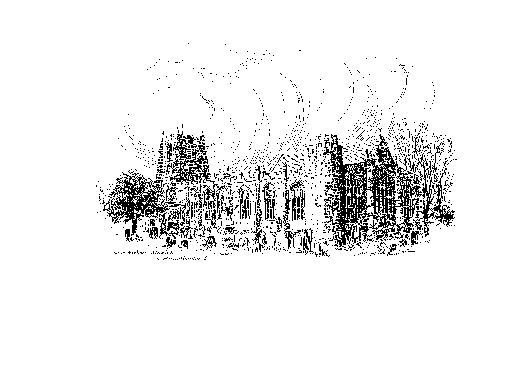 Sunday, 1st MAY 2022THE THIRD SUNDAY OF EASTERA warm welcome to our worship today.We hope you will stay for tea/coffee after the 10.00am service – but please try to gather in groups of no more than six.Although the government restrictions for Coronavirus have been lifted, we would ask, please, that whilst in church you continue to observe social distancing & hygiene conventions including hand sanitizing and the wearing of a face covering.  You may remove your mask whilst seated, if comfortable, but please keep it on whilst moving around the church.  Thank you.TODAY’S WORSHIP 8.30am	Holy Communion 	President & Preacher : The Reverend Colin Perkins10.00am	First Sunday Eucharist	President & Preacher : The Reverend Canon Sue Allen2.00pm	Baptism of Frankie Turnbull6.00pm	Deanery Evensong	Officiant : Deanery ClergyJohn 21 : 1-19Jesus, in his risen body, appeared many times to many people.  Here, he joins some of his disciples for breakfast on the shore of the lake where it all began.  Peter is challenged about his commitment to a life of love and service.HYMNS AT 10.00am215		See, what a morningLife comes to an upper room (see below) *220		Word that formed creation, earth and sea and sky218		Thine be the glory, risen conquering SonWe hope to include this beautiful song, sung in Ukrainian and English   https://youtu.be/U8dbgE34pg8 HYMNS AT 6.00pm754		O worship the King, all glorious above422		Alleluia, sing to Jesus!546		O Lord my God, when I in awesome wonder*1  Life comes to an upper room,			3  Life comes to a sunlit shore,
breaking through the fear and gloom;		sharing food with friends once more;
walls and door-locks are no bar:			Fresh new callings banish guilt,
Jesus meets us where we are.				hope and faith and love rebuilt.
Life dispels the doubt of grief				Jesus’ vict’ry over death
bringing hope and new belief;			brings new life with every breath,
touching scars – these signs of pain			to the world it’s freely giv’n,
bring us back to life again.				reconciling earth with heav’n.
2  Life comes to a broken heart,			© Ally Barrett 2017
bowed by sorrow, torn apart;
in the darkness of our tears
Jesus speaks to calm our fears.
On our journey life comes home,
in this fellowship made known;
with Christ’s body we are fed:
life revealed in broken bread.FOR YOUR PRAYERSThe Alnwick Homes for Ukraine Support Group, initiated by the vision of Andrew Duff on 27th April, praying for people to volunteer for the many tasks ahead.The family members travelling long distances, on emotional journeys, to visit sons, brothers, husbands, partners, fathers in prison at Acklington. Family members who are sick, vulnerable or distressed, naming them before God.THE WEEK AHEADTuesday, 3rd2.00pm		Funeral of Marjory Hayward7.00pm		Parochial Church Council Meeting in churchWednesday, 4th   10.15am		Holy CommunionThursday, 5th 9.30am		Mini Michael’sSaturday, 7th4.30pm		Northern District Bell Ringers Annual Meeting in churchSunday, 8th May 	THE FOURTH SUNDAY OF EASTER8.30am	Holy Communion 	President & Preacher : The Reverend Martin Roffe/ John Cooke10.00am	Parish Communion	President & Preacher : The Reverend Martin Roffe/ John Cooke6.00pm	Iona Style Evening Prayers	Officiant : Annette PlayleLOOKING AHEADWednesday, 11th   10.15am		Holy Communion2.00pm		Mothers’ Union Meeting in churchThursday, 12th  9.30am		Mini Michael’sCherry Trees in the churchyard.  Eight new flowering Tai Haku cherry trees are now resplendent in the churchyard.  Thanks to the Sakora project for gifting them, to Janet Pibworth of Alnwick Town Council for all her help, to the Diocese and the PCC for speedy permissions, and to the volunteers who dug the holes and planted the trees.  Enjoy!Lost but hoping to find... a small booklet from the 1960s on the history of the church, possibly left in church and in a transparent plastic envelope with the name and address of Paul & Eve Jarvis on it.  It has a mainly white cover with a drawing of the church.  Please let Paul or Eve know if you have seen it.  Thank you. CHRISTIAN AID WEEK 15th -21st MAYOn Saturday, 21st May there will be a plant stall in the Market Place in aid of Christian Aid.  Would you be prepared to help out on the stall for an hour or so?  All enquiries to Michelle Duff 01665 605663.	Thank you….				for all the lovely china and glass items which have found their way from cupboards and shelves to the back of church.  There is now enough for us to have a good stall on the 14th of May to help towards our Christian Aid giving this year. Thank you again.                                                                                                           Sue WiltshireChurchwardensPat Taylor							Anne Blades : 01665 603811                                          : 01665 602020Parish Website: www.alnwickanglican.comIf you are a UK taxpayer, St. Michael’s can benefit to the tune of 25p for each £1.00 donated by Gift Aid.  Please use the envelopes available at the back of church.  Thank you.The Parish of St. Michael & St. Paul is a Registered Charity, No. 1131297